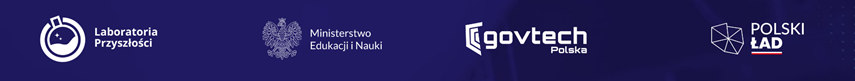 OPIS PRZEDMIOTU ZAMÓWIENIA DO ZADANIA NR 4 PN: DOSTAWA SPRZĘTU I OPROGRAMOWANIA  DO REJESTRACJI I PRZETWARZANIA OBRAZU.Przedmiotem zamówienia jest dostawa wraz z montażem i przygotowaniem do użytkowania .Poprzez dostawę zamawiający rozumie dostarczenie towaru na adres Szkoły i wniesienie do wskazanego pomieszczenia  w dni robocze w godzinach od 8 do 15-tej.Poprzez montaż i przygotowanie do użytkowania zamawiający  rozumie rozpakowanie poszczególnych części wyposażenia i złożenie ich w funkcjonalną całość. Opcjonalnie – dostarczenie zmontowanego wyposażenia. Realizacja zamówienia obejmuje pierwsze uruchomienie , ustawienie i zaprogramowanie w sposób umożliwiający dalsze korzystanie ze sprzętu przy wykorzystaniu szkolnej infrastruktury.Dostarczony sprzęt powinien być fabrycznie nowy , nieużywany, wolny od wad, oryginalnie zapakowany i objęty gwarancją producenta oraz wyprodukowany nie wcześniej niż rok przed ogłoszeniem postępowania , w wyniku którego zostanie zawarta umowa w sprawie zamówienia publicznego.Wszystkie urządzenia  powinny być dostarczone z niezbędnymi akcesoriami zasilającymi        ( kable, ładowarki, akumulatory, baterie itp.) oraz kablami transmisji danych  ( do połączenia sprzętu elektronicznego z komputerami).Zgodnie z warunkami programu Laboratoria Przyszłości minimalny okres gwarancji dla wyposażenia o jednostkowej wartości powyżej 500 zł. brutto wymagana jest gwarancja co najmniej 12 m-cy , autoryzowany serwis na terenie Polski , SLA do 3 tygodni, serwis i wsparcie techniczne    ( serwis obowiązkowo na terenie RP , wsparcie techniczne w języku  polskim), instrukcja obsługi w języku polskim  papierowa lub elektroniczna.Wykonawca powinien udzielić Zamawiającemu minimalnego okresu gwarancji zgodnie z założeniami programu Laboratoria Przyszłości. Dodatkowo punktowane w ocenie oferty będzie przedłużenie gwarancji i realizacja napraw bezpośrednio przez dostawcę z odbiorem i zwrotem naprawionych urządzeń (tzw. Gwarancja door- to door), instruktaż dla parcowników szkoły.Wykonawca powinien oferować sprzęt posiadający wymagane prawem certyfikaty bezpieczeństwa   i spełniania norm technicznych oraz atesty , spełniać wymagania techniczne opisane w załącznikach do SWZ oraz spełniające wymagania programu Laboratoria Przyszłości.Zamawiający nie dopuszcza składania ofert wariantowych.Lp.Szczegółowy opis przedmiotu zamówienia                                                                    Wszystkie opisane parametry są wymaganiami minimalnymi. Zamawiający akceptuje rozwiązania o lepszych parametrach o ile nie powodują utraty funkcjonalności i wydajności oferowanego sprzętu1.Aparat fotograficzny z funkcją kamery.Efektywna liczba pikseli: - co najmniej 20,1 megapikselaObiektyw złożony z 9 elementów ( co najmniej 9 soczewek sferycznych w tym 1 soczewka AA)Ogniskowa:f=9,4-25,7 mm.Zakres ustawienia ostrości :AF ( szeroki kat :około 5 cm- nieskończoność,Teleobiektyw około 30 cm – nieskończoność).Zoom optyczny – co najmniej: 2,7xZoom cyfrowy ( kamera): co najmniej: 11Zoom cyfrowy (aparat) : 20M:około 11x; 10M: około16x; 5.0M: około 23x; VGA: około 44x.Zoom – Fotografia – 20M: około 5,8x/ 10M: około 8,2x,/5,0M: około 11x/ VGA: około 44xEkran: co najmniej 7,5 cm, TFT, LCD.Regulacja kąta: Kąt otwarcia co najmniej 176 ⁰, kat obrotu : około 270 ⁰.Wspomaganie MF przez powiększenie obrazu 5,3x, 10,7xPanel dotykowyProcesor obrazuStabilizator obrazu (zdjęcie) – optycznyStabilizator obrazu (film) – optyczny z kompensacją elektroniczną, kompensacja przechyłu)Hybrydowy system nastawiania ostrości AF z detekcją fazy  i kontrastuTryb ostrości: pojedynczy AF, automatyczny AF, ciągły AF, DMF ( bezpośrednia ręczna regulacja ostrości), ręcznyStrefa wyznaczania ostrości: szeroki -co najmniej 315 pól ( AF z wykrywaniem fazy)/ co najmniej 425 pól ( AF z wykrywaniem kontrastu), strefa, centralny, elastyczny punktowy  (mały, średni, duży), rozszerzony elastyczny punktowy, śledzenie ( szerokie, strefa, środek, elastyczne punktowe, ( mały, średni, duży), rozszerzane elastyczne punktowe).Śledzenie obiektów.Eye AF: fotografie- człowiek ( wybór lewego/prawego oka,), filmy –człowiek (wybór lewego/prawego oka).Tryb pomiaru światła: wielosegmentowy, centralnie ważony, punktowy, uśrednienie wartości całego obszaru, jasny obszar.Kompensacja ekspozycji: +/- 3,0 EV, co 1/3 EV.Czułość ISO ( fotografia): automatyczna ( ISO 100-12800, możliwość wyboru górnej/dolnej granicy ), 100/125/160/200/250/320/400/500/640/800/1000/1250/1600/2000/2500/3200/40000/5000 /6400/8000/10000/12800.Tryb balansu bieli: automatyczny, światło dzienne, cień, chmury, wolfram, świetlówka (ciepła biel), świetlówka ( zimna biel), świetlówka (biel dzienna), lampa błyskowa, automatyczny tryb podwodny, temperatura barwowa.Mikrokorekty balansu bieli.Czas otwarcia migawki: inteligentna automatyka ( 4” – 1/2000 ), automatyka programowa ( 30” – 1/2000 ), ręczny ( B, 30” – 1/2000) , preselekcja czasu migawki  ( 30” – 1/2000)4.Migawka sterowana elektronicznie: inteligentna automatyka, automatyka programowa, ręczny, preselekcja przysłony ( 30” – 1/32 000), preselekcja czasu migawki: ( 30” – 1/32 000).Przysłona: Inteligentna automatyka ( F1.8-F11 (szeroki kąt))/ automatyka programowa (F1.8-F11 (szeroki kąt)),/ ręczny (F1.8-F11(szeroki kąt))/preselekcja czasu migawki  (F1.8-F11 (szeroki kąt)), preselekcja przysłony ( F1.8-F11(szeroki kąt)).Weryfikacja obrazu :kontrast, nasycenie, ostrość, strefa twórcza, przestrzeń barw (RGB/Adobe RGB), jakość RAW/RAW i JPEG ( bardzo wysoka/ wysoka/standardowa.Redukcja szumów: przy długim czasie ekspozycji: włączanie/wyłączanie, dostępna przy czasie otwarcia migawki dłuższym niż 1/3 sekundy; przy dużych czułościach ISO: normalna/słaba/wyłączona, wieloklapkowa redukcja szumów: automatyczna, ISO 100-25 600.Funkcje zakresu dynamicznego: wyłączone, DRO ( automatyka/poziom 1-5),HDRTryb fotografowania : automatyczny, automatyka programowa, preselekcja przysłony, preselekcja czasu migawki, ręczne nastawianie `ekspozycji), panorama, tryby tematyczne, MR( co najmniej 3 zestawy w korpusie i 4 na karcie pamięci)Filmy: tryb automatyczny, HFR, panorama, tryby tematyczne: ( portret, sport, makro, krajobraz, zachód słońca, scena nocna, zdjęcia z ręki o zmierzchu, portret nocą, wyraźny ruch, zwierzęta, jedzenie, fajerwerki, duża czułość).Liczba zdjęć seryjnych : tryb ciągły Hi co najmniej 24 kl/s, tryb ciągły Mid co najmniej 10 kl/s, tryb ciągły Low co najmniej 3,o kl/s.Samowyzwalacz: 10s/5s/2s/ sekwencja3 lub 5 zdjęć z możliwością wyboru opóźnienia 10 s, 5 s lub 2 s. Zdjęcia z bracketingiem z możliwości wyboru opóźnienia Tryb zapisu: pojedynczy, ciągły, samowyzwalacz, (ciągły), bracketing ( ciągły, pojedynczy, balans bieli, DRO).System nagrywania dźwięku dolby Digital s.Format nagrywania 1080DZgodny z formatem AVCHDMP4Złącze mikrofonowe.Interfejs: USB, wskazane USB, Wi-Fi, Bluetooth.Jakość zapisu min. HDR1 2.Zestaw oświetleniowy światła stałego do fotografii i wideo.2 sztuki lamp światła ciągłego w zestawie ze  statywami o regulowanej wysokości.Statyw przystosowany do pracy z małymi i średnimi lampami oraz zestawami oświetleniowymi.Z regulacja nachylenia światła.Moc min 35W.Temperatura barwowa 5400K – 5600K.Uchwyt mocowania lampy.Dyfuzory zwiększające światło.Wysokość robocza : max. 230 cm.Ruchoma głowica pozwalająca na zmianę kąta świecenia.Zasilacz sieciowy lub akumulator. ( akumulator wbudowany lub dołączony do zestawu).Torba transportowa.Gwarancja minimum 24 miesiące.      13.Blenda fotograficznaCo najmniej 7 szt.- biała ,srebrna, złota, czarna, zielona, niebieska i dyfuzor.Okrągłe o szerokości co najmniej 110 cm. Dopuszczalne blendy o innym kształcie – szer. 120 cm. X 60 cm. lub więcej.Możliwość montażu na uchwycie.PokrowiecGwarancja min. 12 miesięcy. 14.Gimbal ręczny.Z elektronicznym stabilizatorem obrazu.Z kompletem kabli do podłączenia urządzeń , ładowarką i futerałem do przechowywania.Statyw w zestawie.Port ładowania USB C.Wbudowany akumulator.Z mocowaniem kompatybilnym z oferowanym aparatem fotograficznym o którym mowa w pkt 115.Gimbal do aparatów i smartfonówUchwyt na telefon, mocowanie do smartfonów i adapter do kamer sportowychPosiadający co najmniej 5 trybów stabilizacji.Manualne ustawianie pozycji.Autopanorama.Obrót 360 ⁰.Układ pionowy i poziomy.Moduł Bluetooth i Wi-Fi.2 porty USB-C.Wbudowany akumulator.Z kompletem kabli do podłączenia urządzeń, ładowarką i walizką.Z mocowaniem kompatybilnym z oferowanym aparatem fotograficznym o którym mowa w pkt 1.   16.Statyw do aparatu i kamery.                                                                                              Parametry techniczne:Wysokość maksymalna :145 cm.Głowica kulowa.Blokada kuli.Niezależna blokada panoramy.Nogi pojedyncze.Katy rozwarcia nóg; 21,5⁰, 54,5⁰,83⁰.Średnice nóg: 10,13,16, 19, 22 mm.Materiał: aluminium.Temperatura pracy: maks. 60⁰, min.-30⁰.Obrót w panoramie: 360⁰.Przechył przód-tył: +90⁰ /-32⁰, przechył na bok: +32⁰/-32⁰.Szybkozłączka.17.Oprogramowanie do edycji, montażu i tworzenia materiałów wideo.Program przeznaczony do edycji  filmówDodawanie efektów wizualnych do materiałów wideoMożliwość tworzenia animacji poklatkowej.Edycja z wielu kamer dla 2 kamer.Co najmniej 20 szablonów DVDSystem operacyjny co najmniej Windows 10 używany w szkole.Narzędzia korekcji kolorów          Wersja w języku polskim.Licencja cyfrowa ESD.Wieczysta licencja komercyjnaOprogramowanie pozwalające na edycję dźwięku i obrazu zarejestrowanego przy pomocy oferowanego urządzenia o którym mowa w w pkt. 1.  18.Program przeznaczony do tworzenia, montowania i udostępniania materiałów wideo.Umożliwiający dodawanie efektów wizualnych do materiałów wideo.Licencja cyfrowa ESD.Współpracujący z systemem Windows.4.   Wieczysta licencja komercyjna.  1